Applications for next year’s scholarships will be available online on the foundation’s website at www.dopfoundationinc.com and on the Daughters of Penelope website at www.daughtersofpenelope.org in January 2018.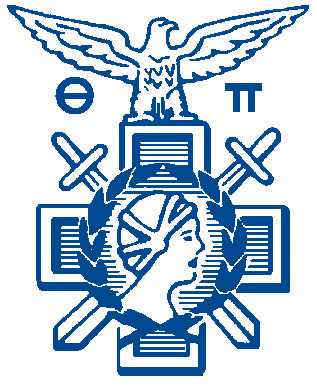 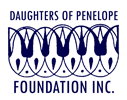 Daughters of Penelope Foundation, Inc.                   2017 Scholarship RecipientsDaughters of Penelope Foundation, Inc.                   2017 Scholarship RecipientsDaughters of Penelope Foundation, Inc.                   2017 Scholarship RecipientsDaughters of Penelope Foundation, Inc.                   2017 Scholarship RecipientsDaughters of Penelope Foundation, Inc.                   2017 Scholarship RecipientsDaughters of Penelope Foundation, Inc.                   2017 Scholarship RecipientsDaughters of Penelope Foundation, Inc.                   2017 Scholarship RecipientsDaughters of Penelope Foundation, Inc.                   2017 Scholarship RecipientsWe are very grateful to the Chapters, members of the Daughters of Penelope / AHEPA and private donors who have contributed to these scholarships.  Because of your past, present and future support, we are able to continue making a difference in the lives of these young women, and to many others, assisting them toward their achievement of their academic goals.We are very grateful to the Chapters, members of the Daughters of Penelope / AHEPA and private donors who have contributed to these scholarships.  Because of your past, present and future support, we are able to continue making a difference in the lives of these young women, and to many others, assisting them toward their achievement of their academic goals.We are very grateful to the Chapters, members of the Daughters of Penelope / AHEPA and private donors who have contributed to these scholarships.  Because of your past, present and future support, we are able to continue making a difference in the lives of these young women, and to many others, assisting them toward their achievement of their academic goals.We are very grateful to the Chapters, members of the Daughters of Penelope / AHEPA and private donors who have contributed to these scholarships.  Because of your past, present and future support, we are able to continue making a difference in the lives of these young women, and to many others, assisting them toward their achievement of their academic goals.We are very grateful to the Chapters, members of the Daughters of Penelope / AHEPA and private donors who have contributed to these scholarships.  Because of your past, present and future support, we are able to continue making a difference in the lives of these young women, and to many others, assisting them toward their achievement of their academic goals.We are very grateful to the Chapters, members of the Daughters of Penelope / AHEPA and private donors who have contributed to these scholarships.  Because of your past, present and future support, we are able to continue making a difference in the lives of these young women, and to many others, assisting them toward their achievement of their academic goals.We are very grateful to the Chapters, members of the Daughters of Penelope / AHEPA and private donors who have contributed to these scholarships.  Because of your past, present and future support, we are able to continue making a difference in the lives of these young women, and to many others, assisting them toward their achievement of their academic goals.We are very grateful to the Chapters, members of the Daughters of Penelope / AHEPA and private donors who have contributed to these scholarships.  Because of your past, present and future support, we are able to continue making a difference in the lives of these young women, and to many others, assisting them toward their achievement of their academic goals.Dorothy Lillian Quincey 
Memorial Graduate ScholarshipDorothy Lillian Quincey 
Memorial Graduate ScholarshipAlexandra Apostolides Sonenfeld Memorial Undergraduate ScholarshipAlexandra Apostolides Sonenfeld Memorial Undergraduate ScholarshipDaughters of Penelope 
Past Grand Presidents Undergraduate ScholarshipDaughters of Penelope 
Past Grand Presidents Undergraduate ScholarshipJulie Christine RiceJulie Christine RiceIrini TsouakasIrini TsouakasAnna GrunderAnna Grunder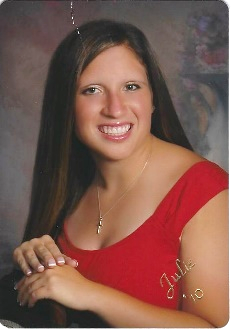 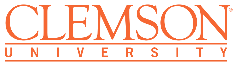 Clemson UniversityFood Technology and Packaging$2,500.00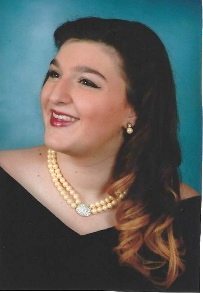 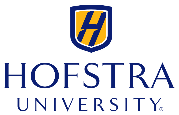 Hofstra UniversityPsychology$1,500.00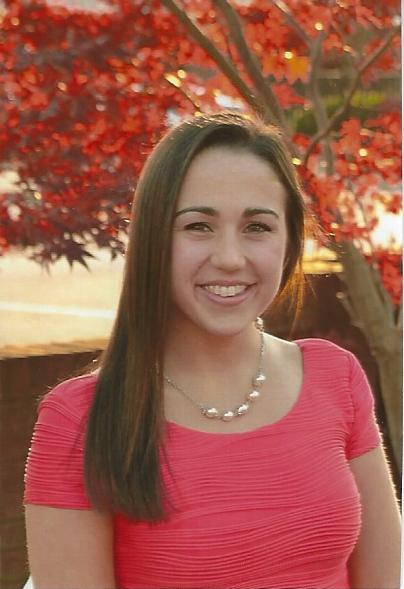 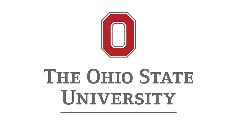 The Ohio State UniversityLogistics Management$1,500.00Helen J. Beldecos, Past Grand President, Scholarship (Undergraduate)Helen J. Beldecos, Past Grand President, Scholarship (Undergraduate)Daughters of PenelopePast Grand Presidents Memorial Scholarship (Undergraduate)Daughters of PenelopePast Grand Presidents Memorial Scholarship (Undergraduate)Mary M. Verges, Past Grand President, Scholarship (Undergraduate)Mary M. Verges, Past Grand President, Scholarship (Undergraduate)Kassandra MastrasKassandra MastrasGeorgia McFarlandGeorgia McFarlandAngeleki ZecopoulosAngeleki Zecopoulos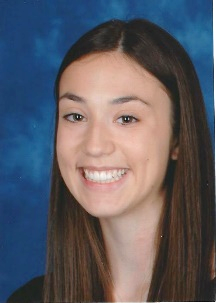 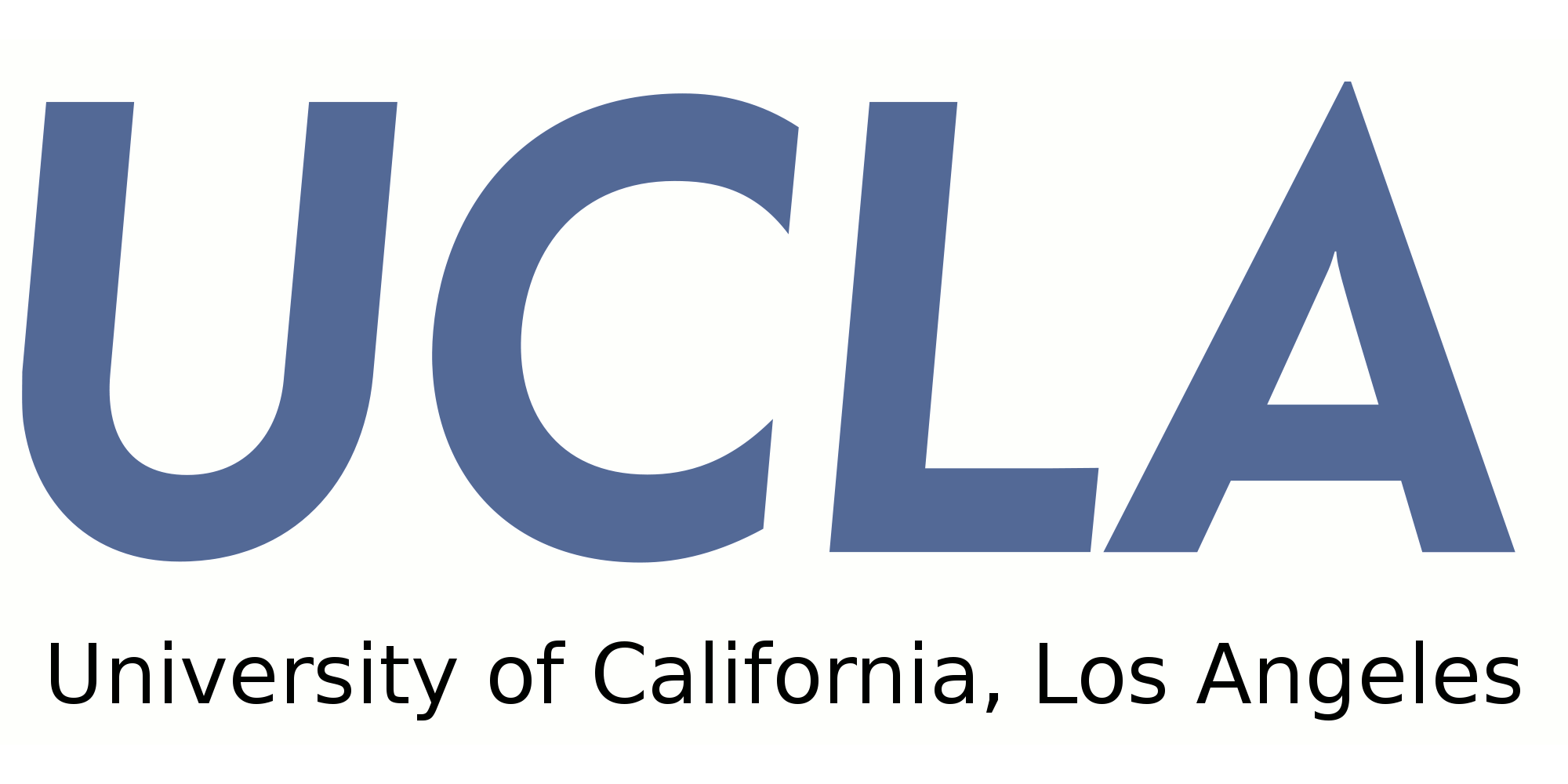 University of California, 
Los AngelesClassics$1,500.00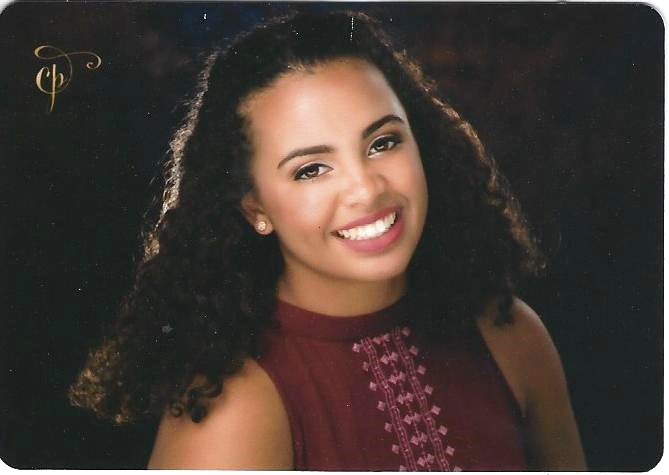 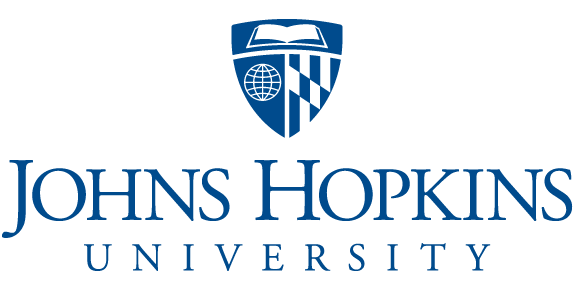 Johns Hopkins UniversityMath/Engineering$1,000.00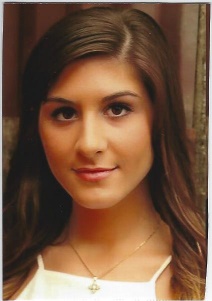 Clemson UniversityPre-Pharmacy$1,000.00The Big Five GraduateScholarship (Undergraduate)The Big Five GraduateScholarship (Undergraduate)Sonja B. Stefanadis Graduate Student ScholarshipSonja B. Stefanadis Graduate Student ScholarshipJoanne V. Hologgitas PhD, Past Grand President, Memorial ScholarshipJoanne V. Hologgitas PhD, Past Grand President, Memorial ScholarshipMargarita DemetriadisMargarita DemetriadisMarina KosturosMarina KosturosMarissa DemitrionMarissa Demitrion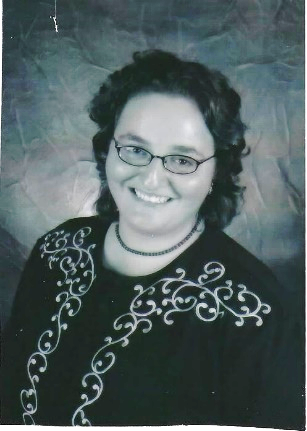 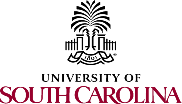 University of South CarolinaLibrary and Information Science$1,000.00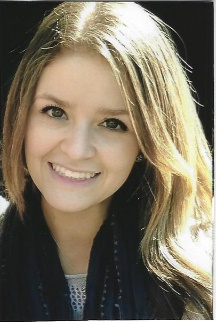 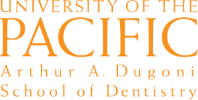 Arthur A. Dugoni School of DentistryDoctor of 
Dental Surgery$1,000.00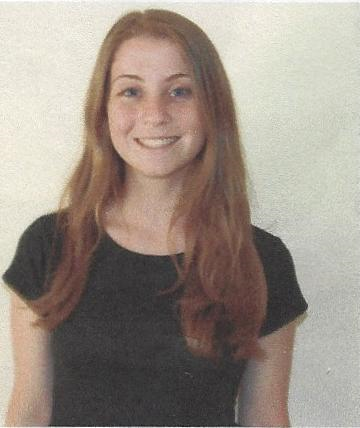 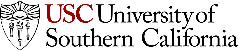 University of Southern CaliforniaAnthropology$1,000.00Eos #1 Mother Lodge Chapter Scholarship (Undergraduate)Eos #1 Mother Lodge Chapter Scholarship (Undergraduate)Paula J. Alexander Memorial Scholarship (Undergraduate)Paula J. Alexander Memorial Scholarship (Undergraduate)Kottis Family Scholarship (Undergraduate)Kottis Family Scholarship (Undergraduate)Mary SenosMary SenosAlexis MacAskillAlexis MacAskillNicoletta KorongyNicoletta Korongy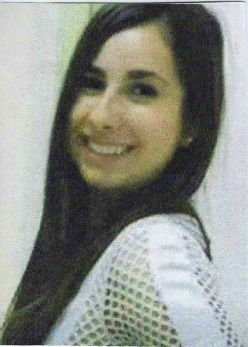 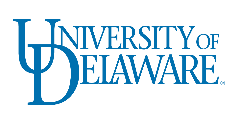 University of DelawareInternational Relations$1,000.00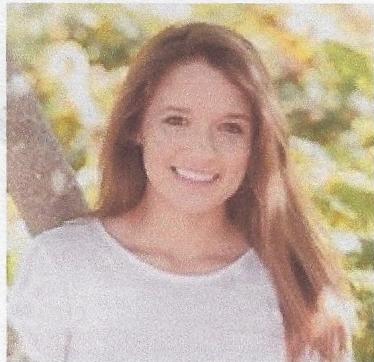 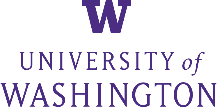 University of WashingtonComputer Science Engineering$1,000.00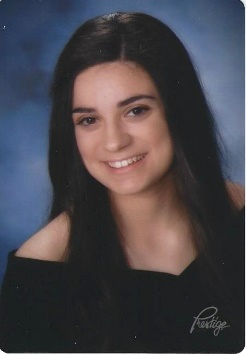 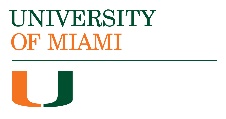 University of MiamiEnvironmental Sciences$1,000.00Hopewell Agave Chapter #224 Scholarship (Undergraduate)Hopewell Agave Chapter #224 Scholarship (Undergraduate)Barbara Edith Quincey Thorndyke Memorial Undergraduate ScholarshipBarbara Edith Quincey Thorndyke Memorial Undergraduate ScholarshipMary Kandaras Memorial ScholarshipMary Kandaras Memorial ScholarshipCassandra LikourisCassandra LikourisErica PantelatosErica PantelatosChristina ManosChristina Manos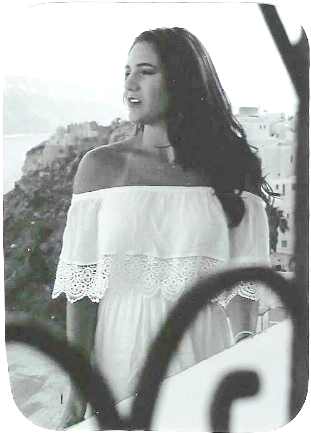 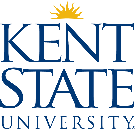 Kent State UniversityPolitical Science$1,000.00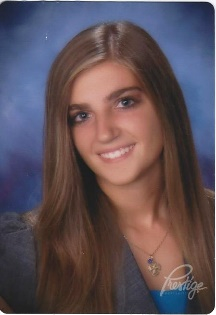 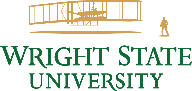 Wright State UniversityNursing$1,000.00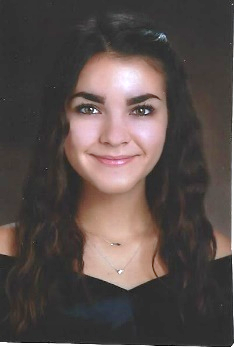 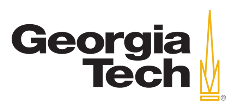 Georgia Institute of TechnologyChemistry$1,000.00The Sotiri Zervoulias & Lea Soupata ScholarshipThe Sotiri Zervoulias & Lea Soupata ScholarshipClara R. Payne Memorial ScholarshipClara R. Payne Memorial ScholarshipDaughters of Penelope Undergraduate ScholarshipDaughters of Penelope Undergraduate ScholarshipTracy MauricetteTracy MauricetteElena Zoe DennieElena Zoe DennieAlexandra SangermanoAlexandra Sangermano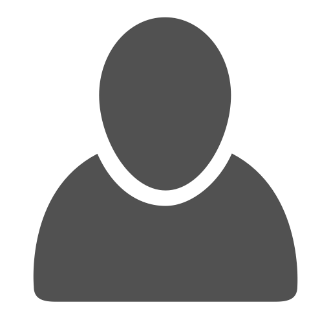 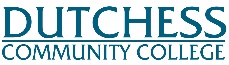 Dutchess Community CollegeCriminal Justice$500.00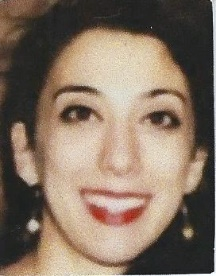 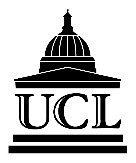 University College LondonAnthropology$1,000.00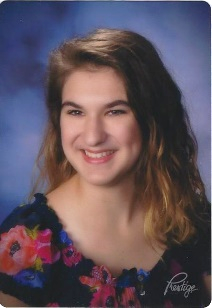 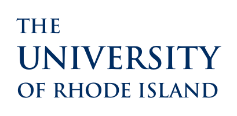 University of Rhode IslandMarine Biology$1,000.00Daughters of Penelope Undergraduate ScholarshipDaughters of Penelope Undergraduate ScholarshipDaughters of Penelope Undergraduate ScholarshipDaughters of Penelope Undergraduate ScholarshipDaughters of Penelope Undergraduate ScholarshipDaughters of Penelope Undergraduate ScholarshipAlyssa EliopulosAlyssa EliopulosMegan SullivanMegan SullivanNicole TankNicole Tank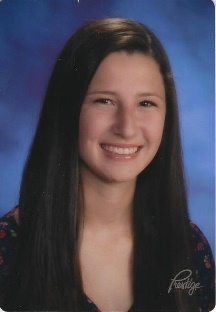 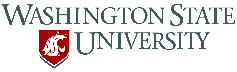 Washington State UniversityPre-Medicine$1,000.00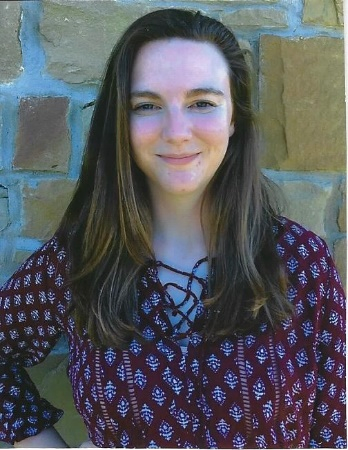 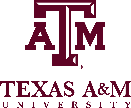 Texas A&M UniversityPsychology and Community Health Science$1,000.00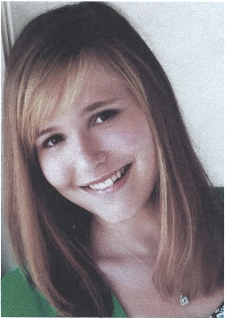 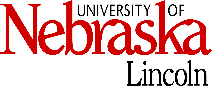 University of Nebraska-LincolnVeterinary Science$1,000.00Daughters of Penelope Undergraduate ScholarshipDaughters of Penelope Undergraduate ScholarshipDaughters of Penelope Undergraduate ScholarshipDaughters of Penelope Undergraduate ScholarshipDaughters of Penelope Undergraduate ScholarshipDaughters of Penelope Undergraduate ScholarshipSophia ChryssofosSophia ChryssofosStephanie NashStephanie NashVictoria TrakasVictoria Trakas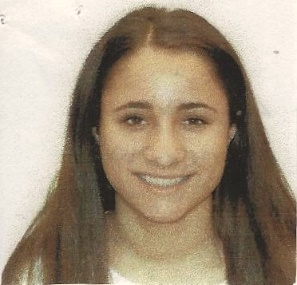 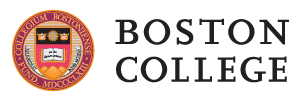 Boston CollegeBiology$1,000.00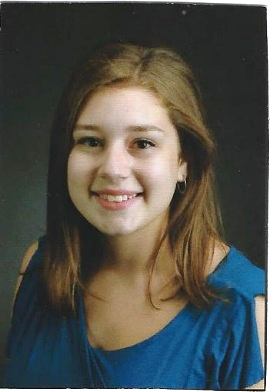 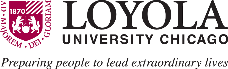 Loyola University ChicagoEngineering$1,000.00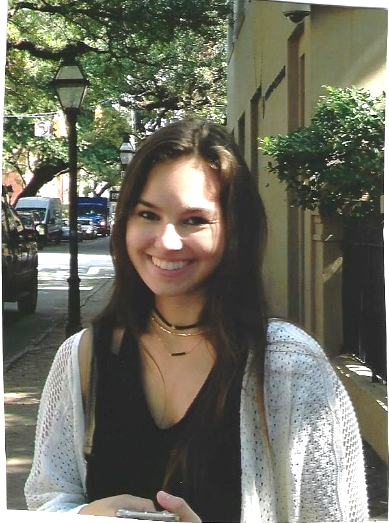 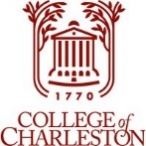 College of CharlestonArts Management$1,000.00